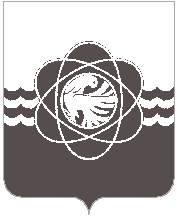 29 сессии четвёртого созываот 02.09.2016 № 235О принятии в муниципальнуюсобственность объектовдвижимого имуществаРассмотрев обращение Администрации муниципального образования  «город Десногорск» Смоленской области от 11.08.2016 №2336,  в соответствии со ст.26 Устава муниципального образования «город Десногорск» Смоленской области, п.2.3 Положения о порядке владения, пользования и распоряжения муниципальным имуществом муниципального образования «город Десногорск» Смоленской области, учитывая рекомендации постоянной депутатской комиссии планово-бюджетной, налогам, финансам и инвестиционной деятельности, Десногорский городской Совет                                                   Р Е Ш И Л: Принять от Департамента Смоленской области по образованию, науке и делам молодежи в муниципальную собственность муниципального образования «город Десногорск» Смоленской области движимое имущество для  общеобразовательных учреждений согласно приложению. Настоящее решение вступает в силу с момента опубликования в газете «Десна».Председатель Десногорского городского  Совета                                                                 В.Н.БлохинГлава муниципального образования «город Десногорск» Смоленской области                                  В.В.Седунков 